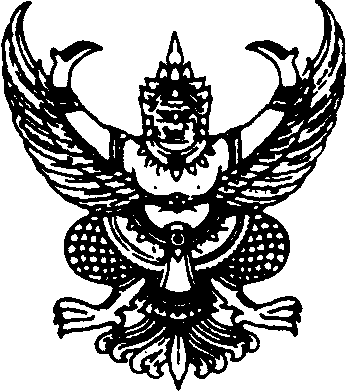 บันทึกข้อความส่วนราชการ	 ที่  	วันที่	 เรื่อง	ขอเสนอเอกสารโครงการวิจัยเพื่อขอรับการพิจารณารับรองจริยธรรมการวิจัยในสัตว์	
เพื่องานทางวิทยาศาสตร์ (ฉบับปรับแก้ไข)	เรียน    ประธานคณะกรรมการพิจารณาจริยธรรมการวิจัยในสัตว์เพื่องานทางวิทยาศาสตร์  		ข้าพเจ้า (ชื่อ-สกุล) ................................................................. ตำแหน่ง .................................. ภาควิชา/หน่วยงานคณะ................................................................................... มีความประสงค์ขอเสนอเอกสารโครงการวิจัย เรื่อง (ชื่อภาษาไทย).....................................................................................................................................................................................................................................................................................................ตามรหัสโครงการวิจัยที่ .......................................................เพื่อขอรับการพิจารณาจริยธรรมการวิจัยในสัตว์เพื่องานทางวิทยาศาสตร์ พร้อมทั้งแนบเอกสารประกอบการพิจารณา ดังนี้  1) เอกสารคำร้อง (เลือกส่งเฉพาะแบบคำร้องที่ท่านจะดำเนินการ) แบบขอใบรับรองมาตรฐานการดูแลและใช้สัตว์เพื่องานทางวิทยาศาสตร์ สำหรับสัตว์ทางการเกษตร (Agricultural animals) (AMP 07-01) แบบขอใบรับรองมาตรฐานการดูแลและใช้สัตว์เพื่องานทางวิทยาศาสตร์ สำหรับสัตว์น้ำ (Aquatic animals) (AMP 07-02) แบบขอใบรับรองมาตรฐานการดูแลและใช้สัตว์เพื่องานทางวิทยาศาสตร์ สำหรับสัตว์ทดลองในห้องปฏิบัติการ (Laboratory animals) (AMP 07-03) แบบขอใบรับรองมาตรฐานการดูแลและใช้สัตว์เพื่องานทางวิทยาศาสตร์ สำหรับสัตว์จากธรรมชาติ (Non-Housing animals) (AMP 07-04) แบบขอใบรับรองมาตรฐานการดูแลและใช้สัตว์เพื่องานทางวิทยาศาสตร์ สำหรับจัดการเรียนการสอน มหาวิทยาลัยราชภัฏรำไพพรรณี (AMP 07-05) แบบขอใบรับรองมาตรฐานการดูแลและใช้สัตว์เพื่องานทางวิทยาศาสตร์ สำหรับการดำเนินงานภายนอกมหาวิทยาลัย (Offsite) (AMP 07-06) 2) แบบแสดงผลการปรับแก้ตามข้อเสนอแนะของคณะกรรมการพิจารณาจริยธรรมการวิจัย 3) ไฟล์บันทึกข้อมูลตามรายการที่ 1-2 (ทางอีเมล rbru_iacuc@rbru.ac.th)จึงเรียนมาเพื่อโปรดพิจารณาลงชื่อ....................................................หัวหน้าโครงการวิจัย                                                                 (......................................................)                                                        วันที่ .............../................ /................แบบแสดงผลการปรับแก้ตามข้อเสนอแนะของคณะกรรมการกำกับดูแลการดำเนินการต่อสัตว์ 
เพื่องานทาวิทยาศาสตร์ มหาวิทยาลัยราชภัฏรำไพพรรณีรหัสโครงการวิจัย ......................................เรื่อง............................................................................................................................................................................................................................................................................คำชี้แจงเพิ่มเติม ในกรณี ไม่สามารถปรับแก้ได้	ไม่ได้ปรับแก้ไข  ในประเด็น…………………………………………………………………………………………………….เนื่องจาก...................................................................................................................................................................................................................................................................................................................................................................................................................................................................................................................ส่วนที่ 2 สำหรับเจ้าหน้าที่ส่วนที่ 2 สำหรับเจ้าหน้าที่ส่วนที่ 2 สำหรับเจ้าหน้าที่เรียน กรรมการและเลขานุการจริยธรรมการวิจัยฯ     พิจารณาเอกสารประกอบการขอรับการพิจารณาจริยธรรมการวิจัย แล้ว เอกสารครบถ้วน ปรับแก้ไขตามข้อเสนอแนะ ปรับแก้ไขบางส่วน เห็นควรพิจารณาอีกครั้ง อื่น ๆ ................................................................ .................................................................................    (ลงชื่อ)                                               (..................................................)                       ผู้ช่วยเลขานุการฯ               วันที่                                                       เรียน ประธานกรรมการจริยธรรมการวิจัยฯ       พิจารณาเอกสารฉบับแก้ไข ประกอบการขอรับการพิจารณาจริยธรรมการวิจัย แล้ว เหมาะสม   ไม่เหมาะสมเห็นควรส่งคืนนักวิจัย อื่น  ................................................................................................................................................... .................................................................................       (ลงชื่อ)                                         (…………………………………………………………….)      กรรมการและเลขานุการจริยธรรมการวิจัยฯ                      วันที่   ความคิดเห็นประธานกรรมการพิจารณาจริยธรรมการวิจัยในสัตว์ เพื่องานทางวิทยาศาสตร์     ทราบ     อนุมัติ     จัดตามเสนอ     อื่น ๆ ......................................................…………………………………………………………………..(ลงชื่อ)                                      (…………………………………………………………….)  ประธานคณะกรรมการพิจารณาจริยธรรมการวิจัยในสัตว์
เพื่องานทางวิทยาศาสตร์                  วันที่     ประเด็นข้อเสนอแนะจากคณะกรรมการฯระบุรายละเอียดของการปรับแก้1. General Information on the Project1. General Information on the Project1.หลักการและเหตุผล (Rationale)
2.การทบทวนวรรณกรรมที่เกี่ยวข้อง
3.วัตถุประสงค์ (Objective) 
4.รูปแบบการวิจัย (Study design)
5.ขนาดตัวอย่าง (Sample size)
6.การคัดเลือกสัตว์ทดลอง (Inclusion criteria) 
7.การดูแลสัตว์ก่อน ระหว่าง และหลังสิ้นสุดการทดลอง2. Methodology2. Methodology1.เครื่องมือหรือวิธีการทดลองที่ใช้ในการวิจัย
2.การใช้กลุ่มควบคุม/กลุ่มทดลอง
3.วิธีการวัดผลการวิจัย
4.การเฝ้าระวังผลแทรกซ้อนและการแก้ไข
5.ระยะเวลา/จำนวนครั้งของการติดตาม
6.สถิติที่ใช้ในการวิเคราะห์3. Investigator3. Investigator1.พื้นฐานอาชีพและประสบการณ์ของผู้วิจัย
2.ประวัติการอบรมจริยธรรมการวิจัยของผู้วิจัย และ/หรือ ผู้ร่วมโครงการวิจัย4. Risk/Benefit assessment4. Risk/Benefit assessment1.การระบุป้องกันความเสี่ยง/ผลแทรกซ้อนที่จะเกิดขึ้นกับ
สัตว์ทดลอง